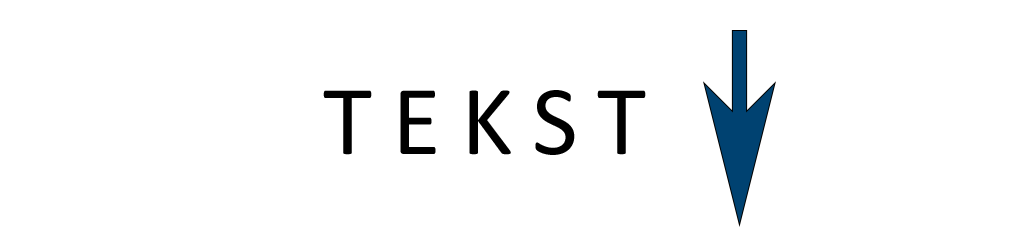 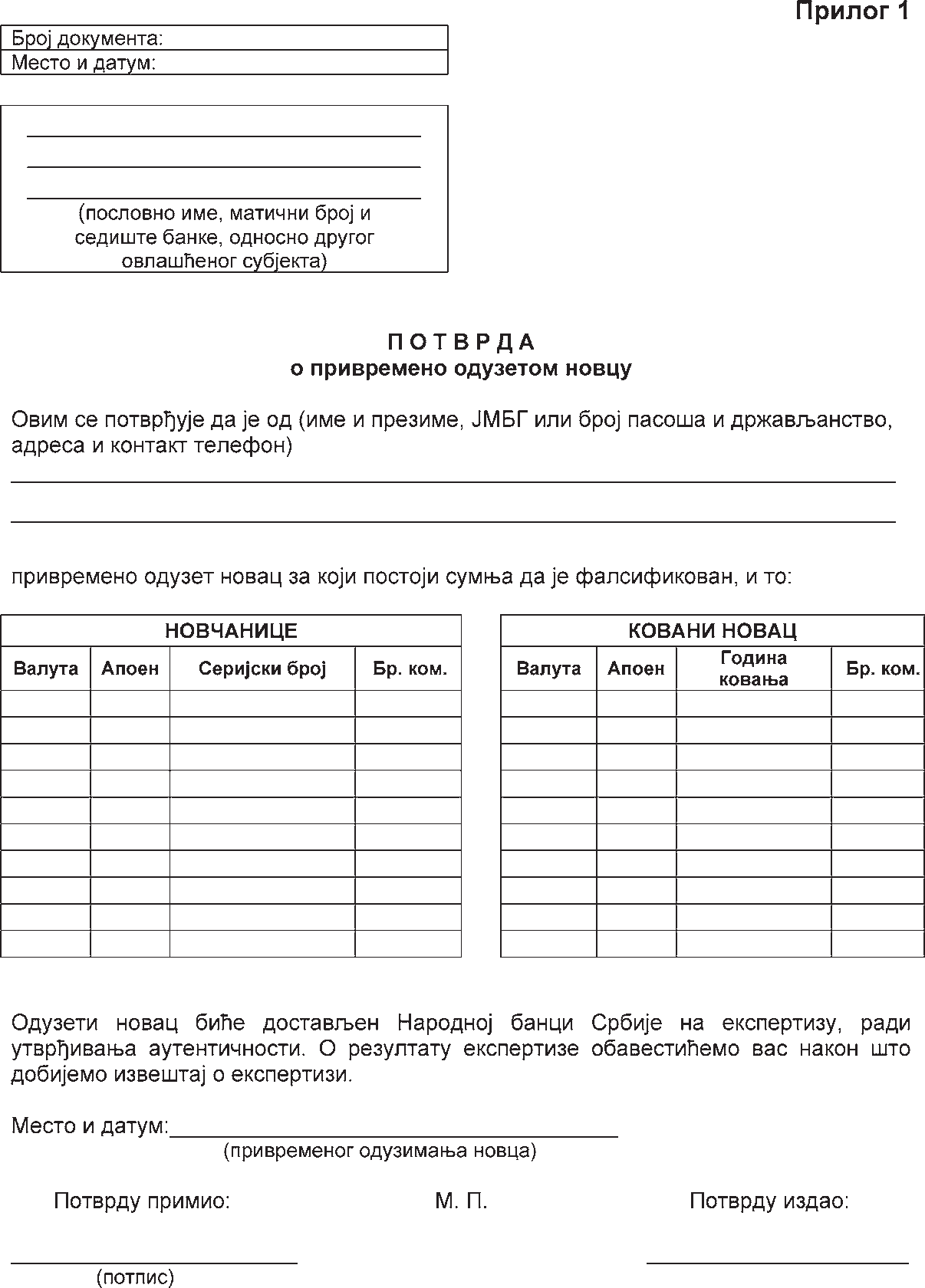 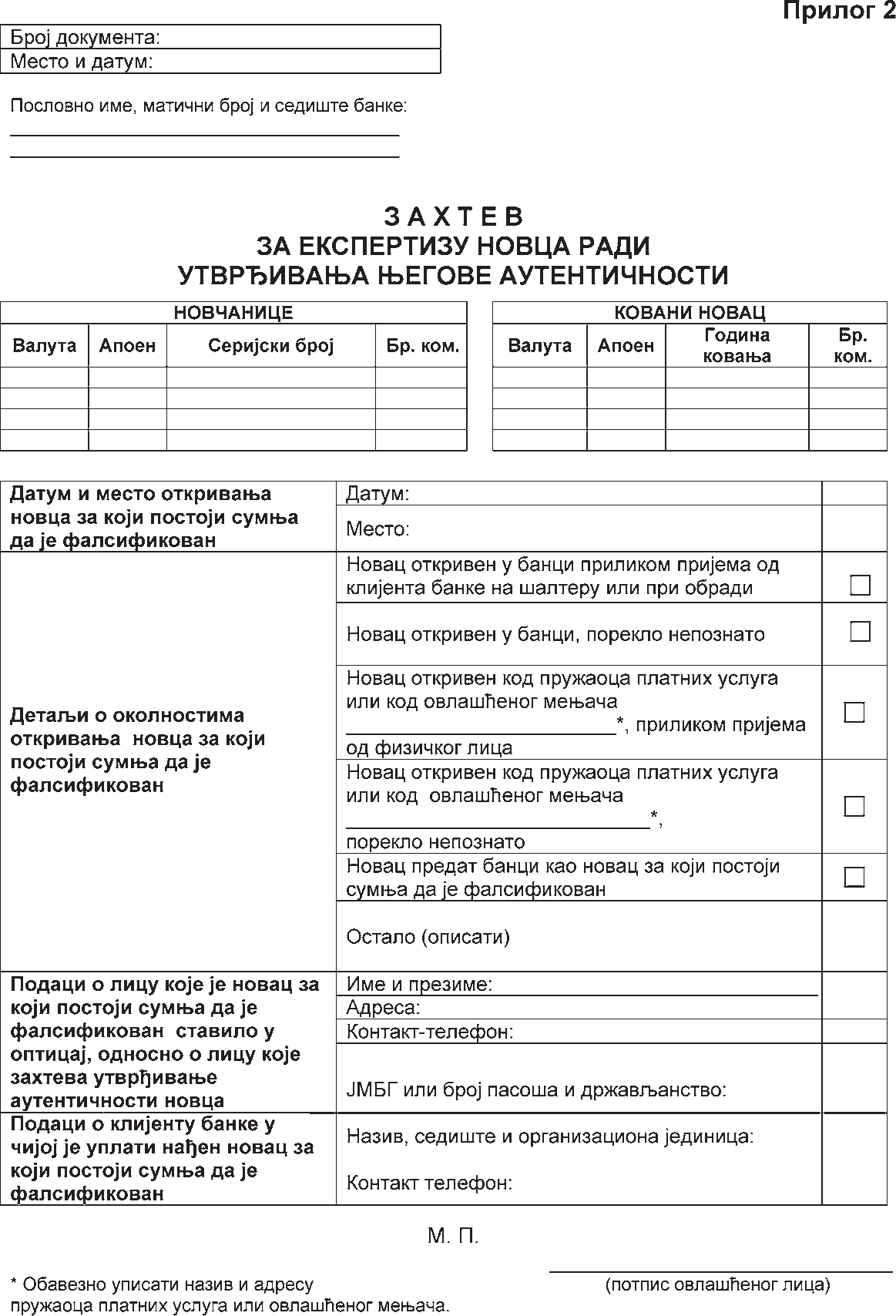 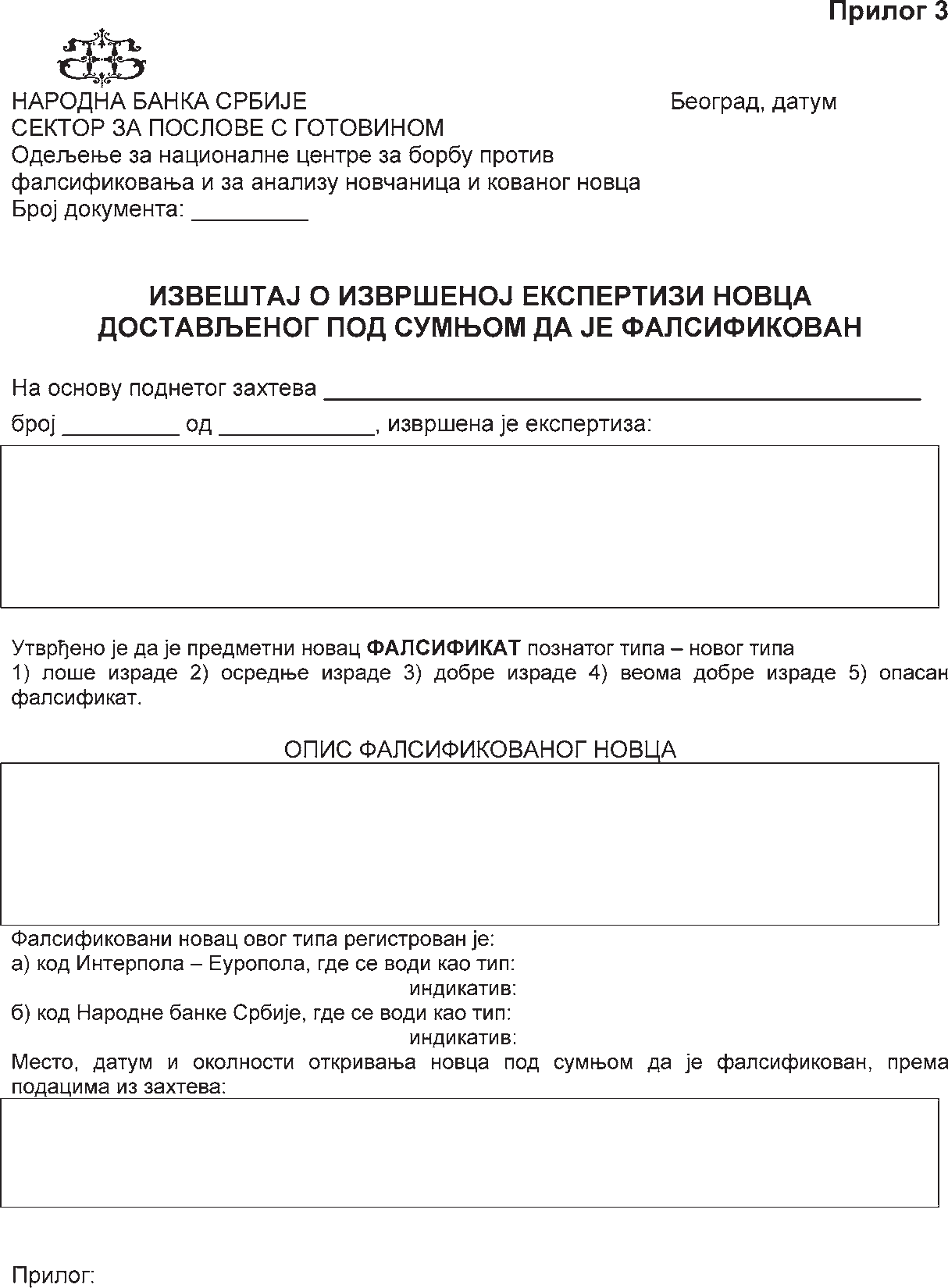 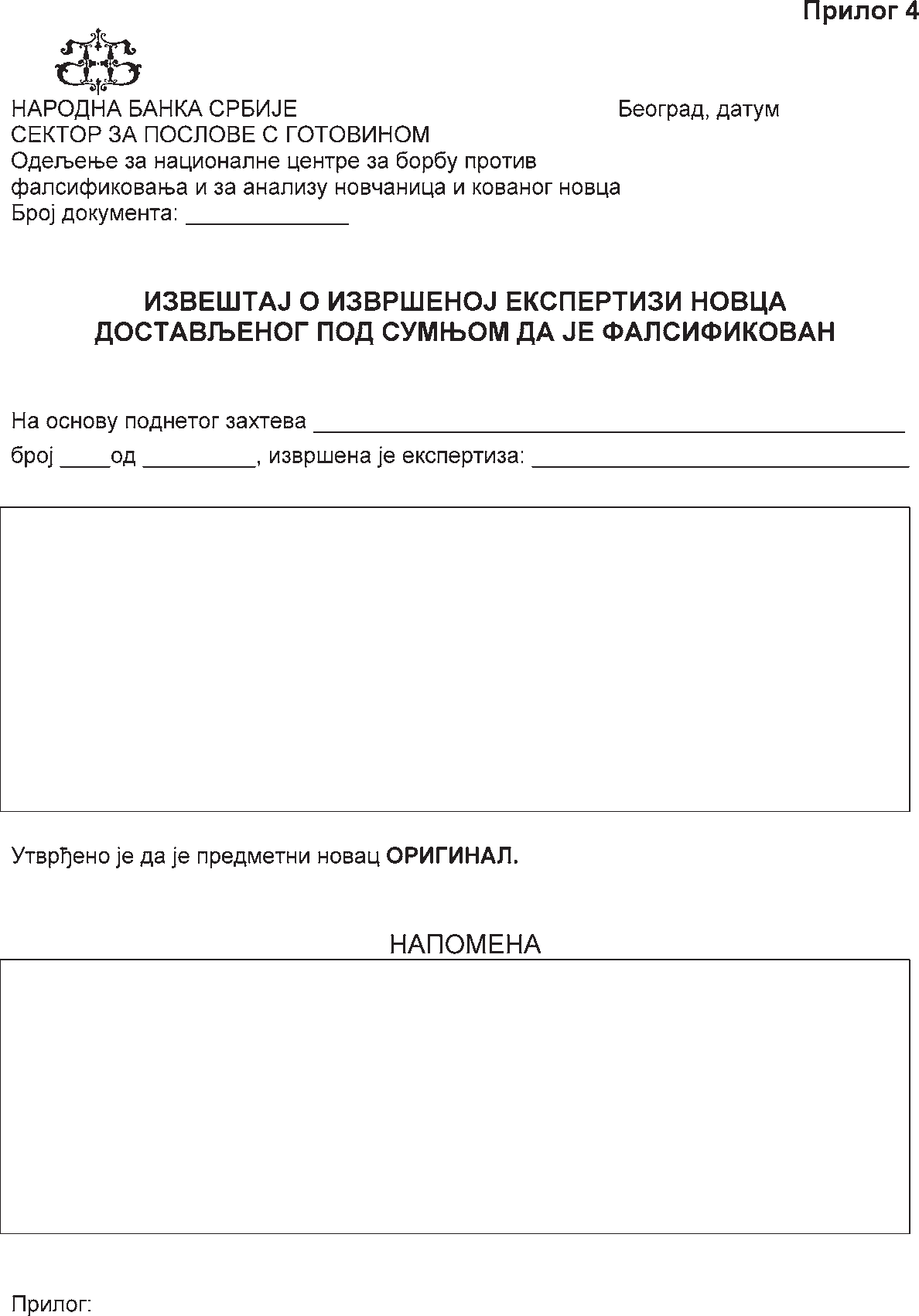 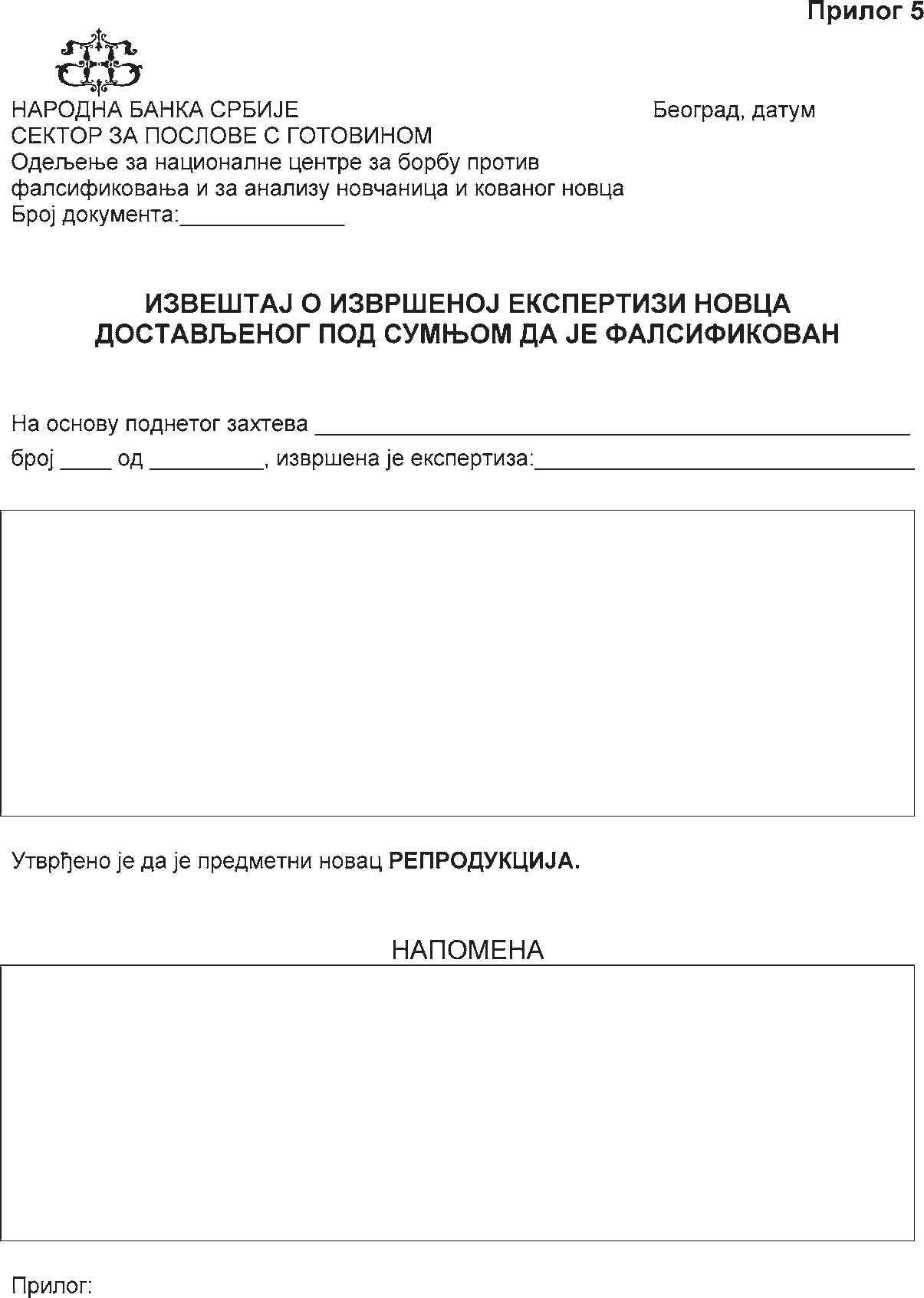 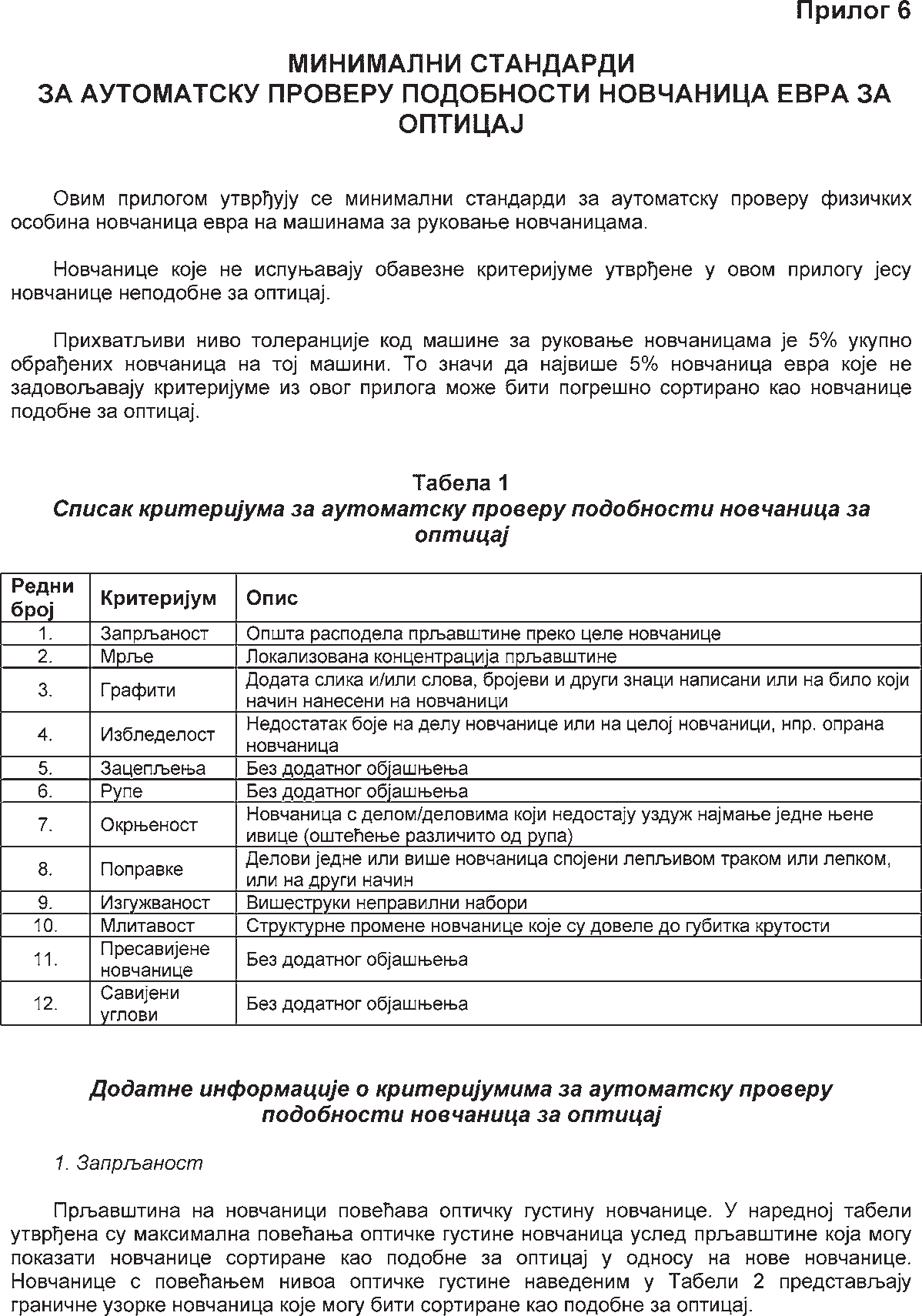 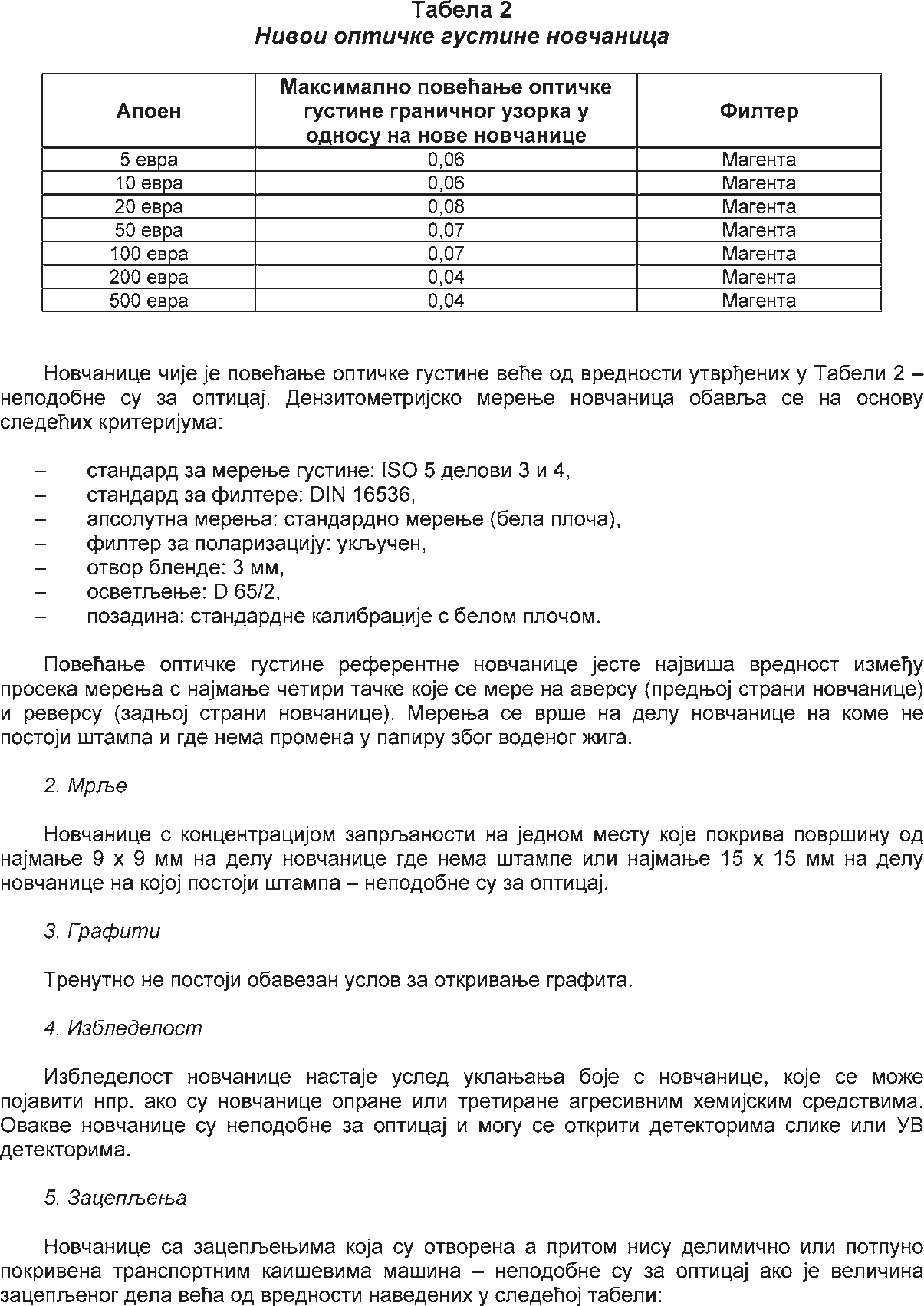 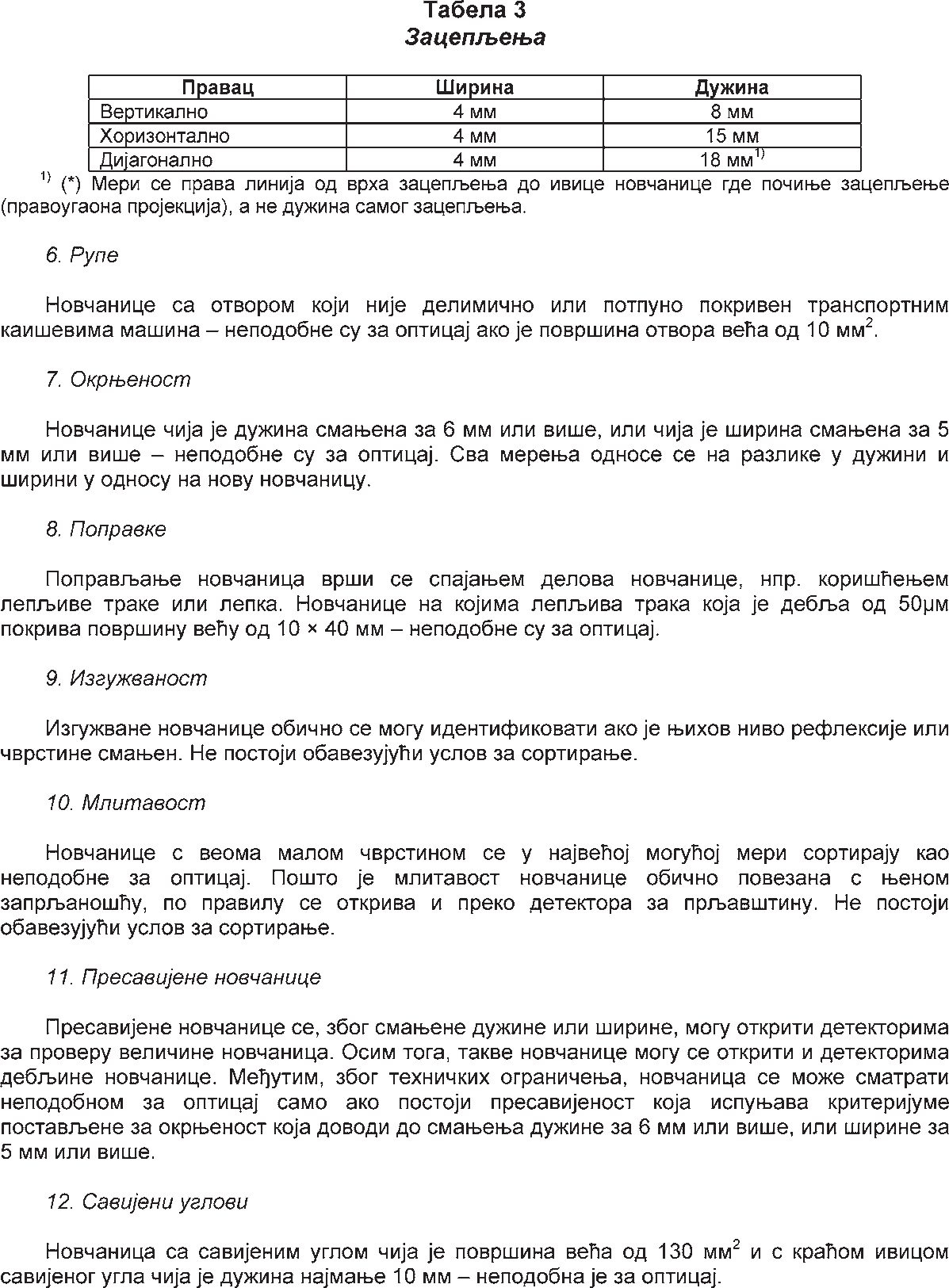 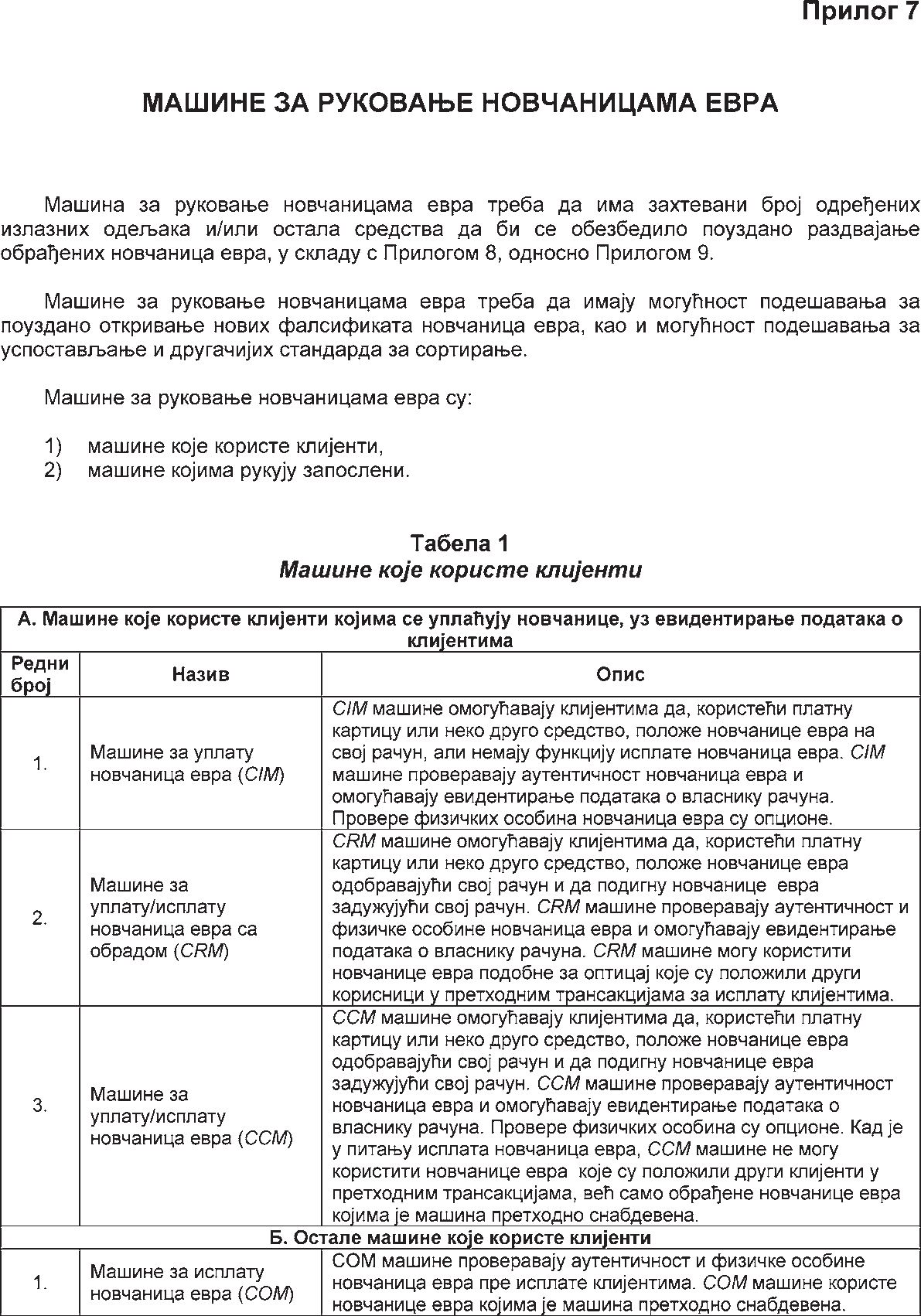 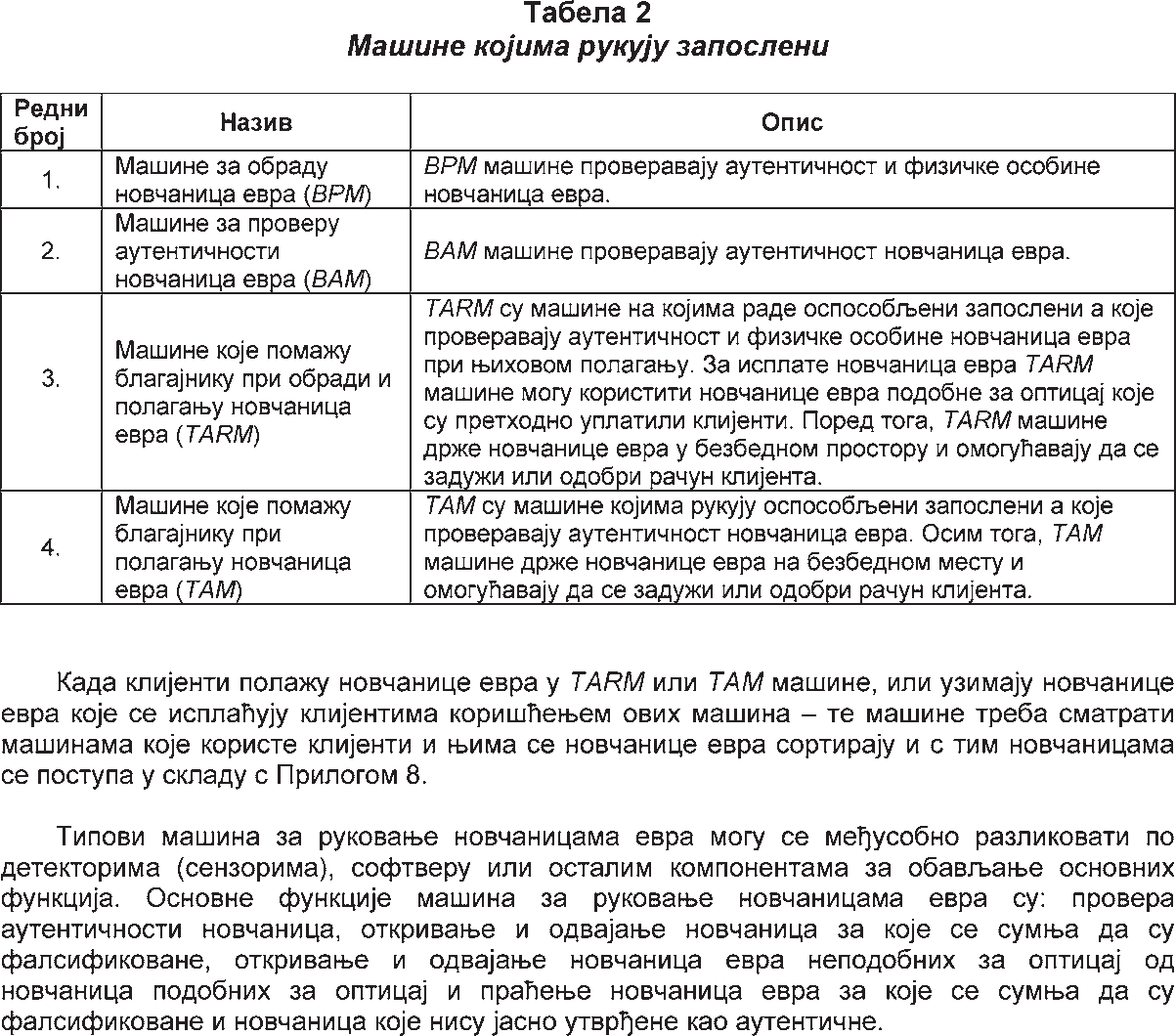 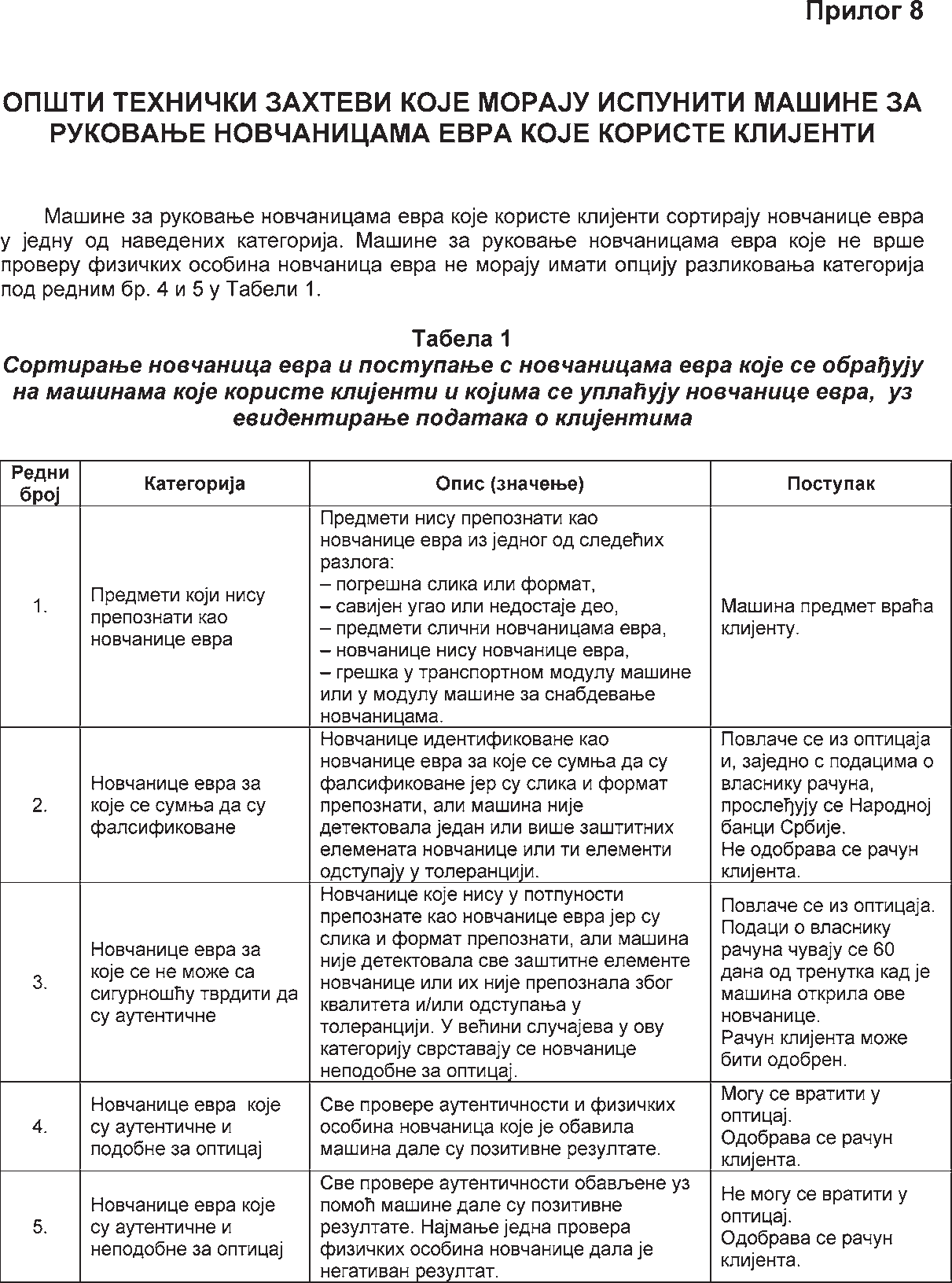 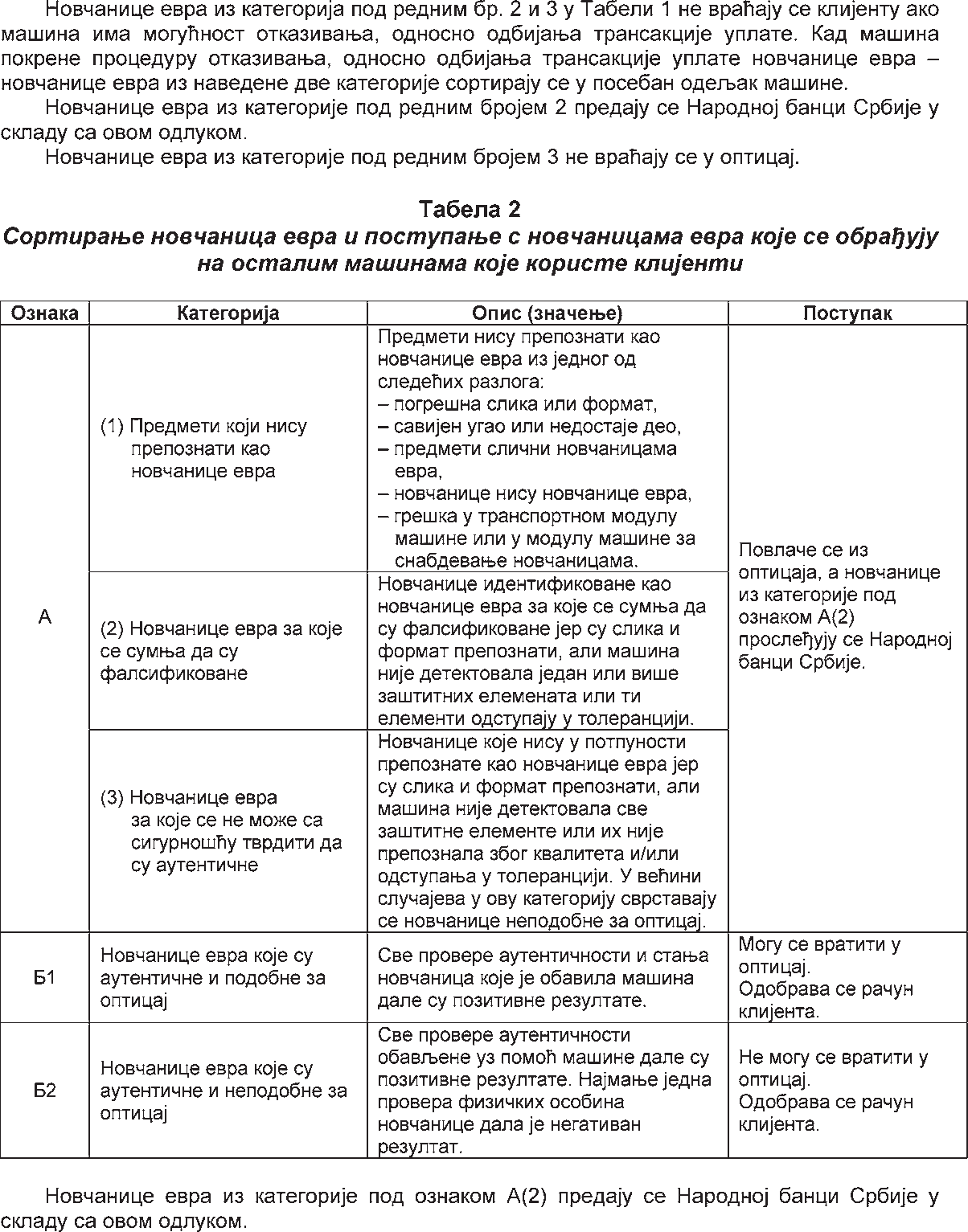 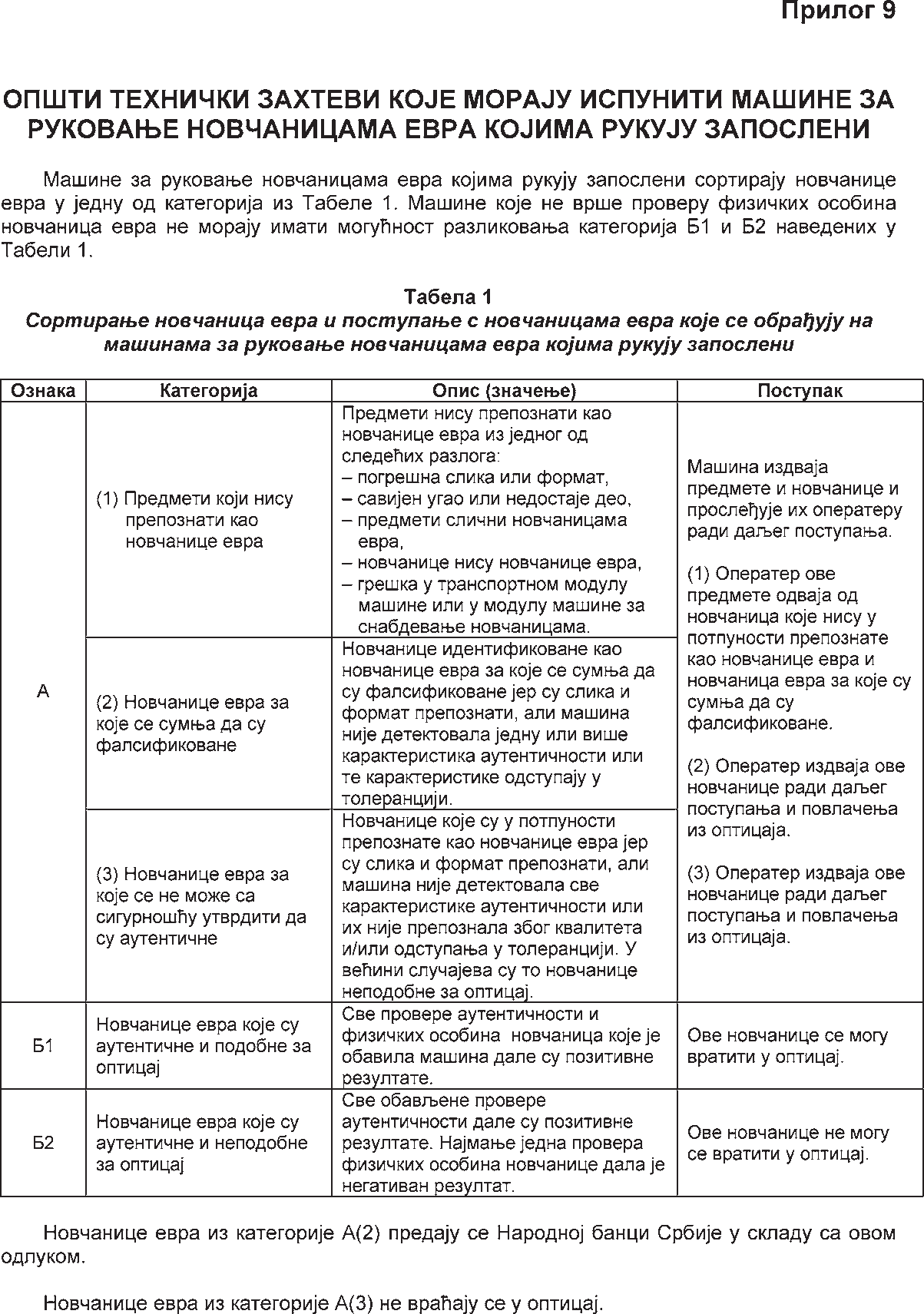 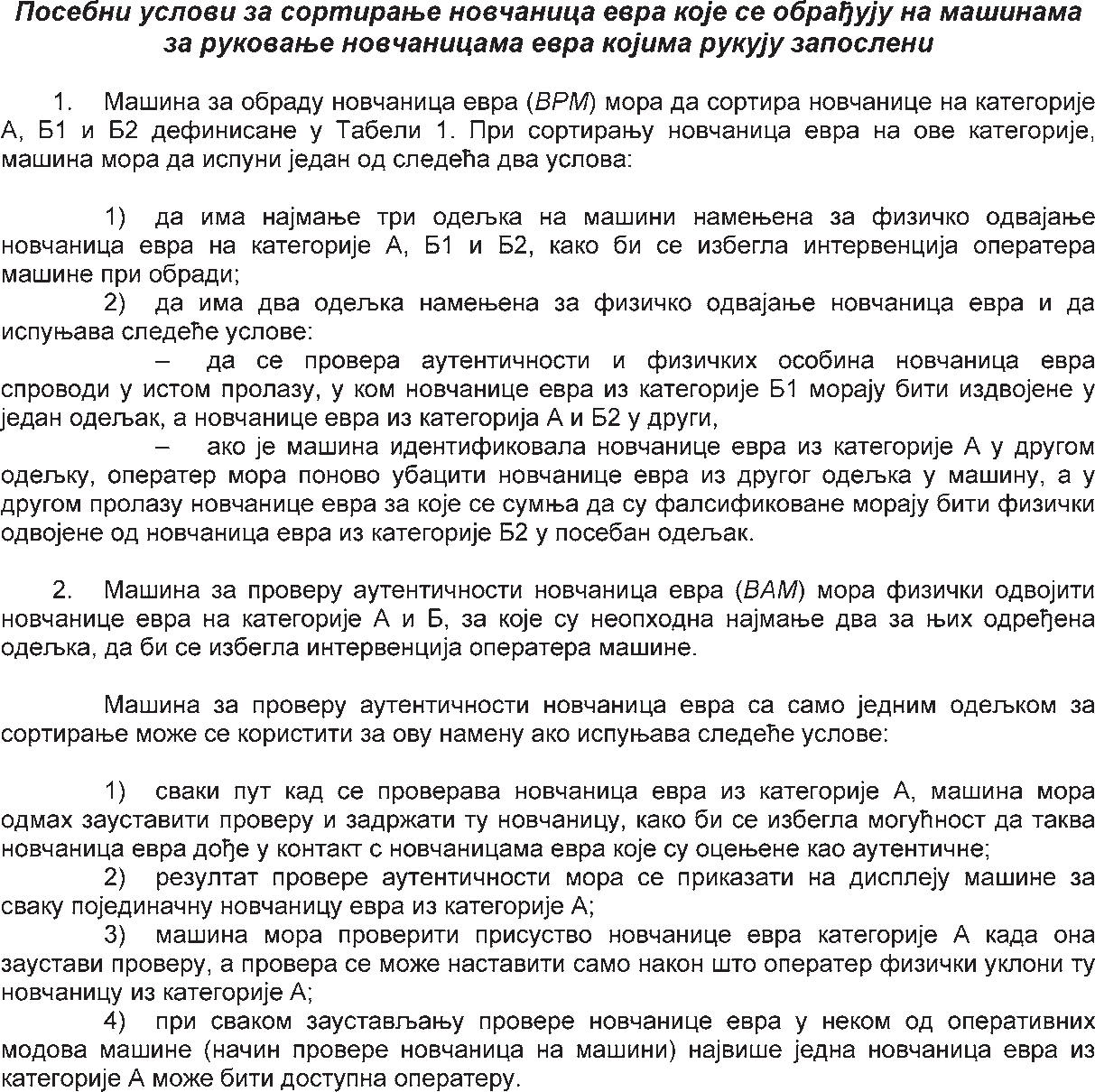 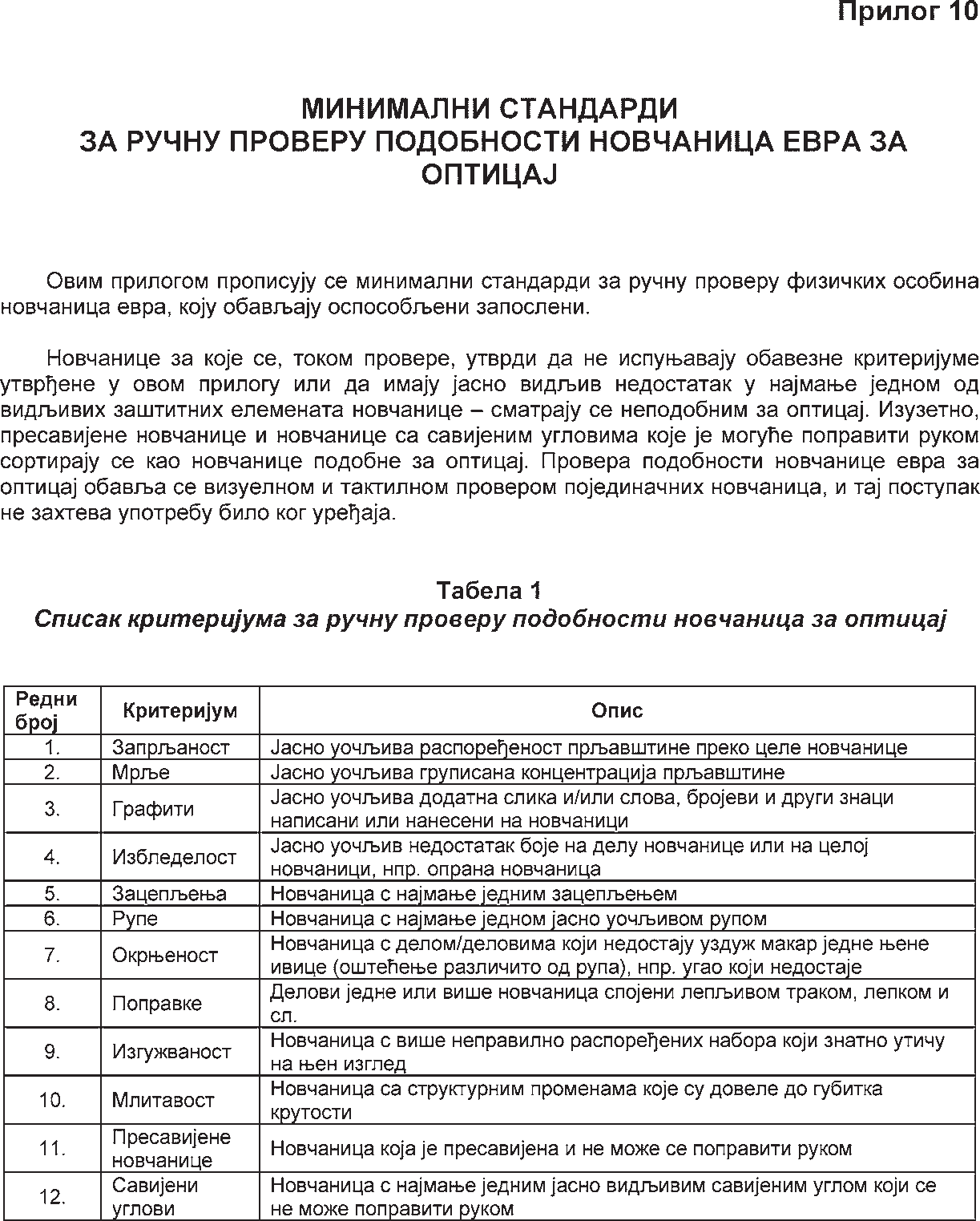 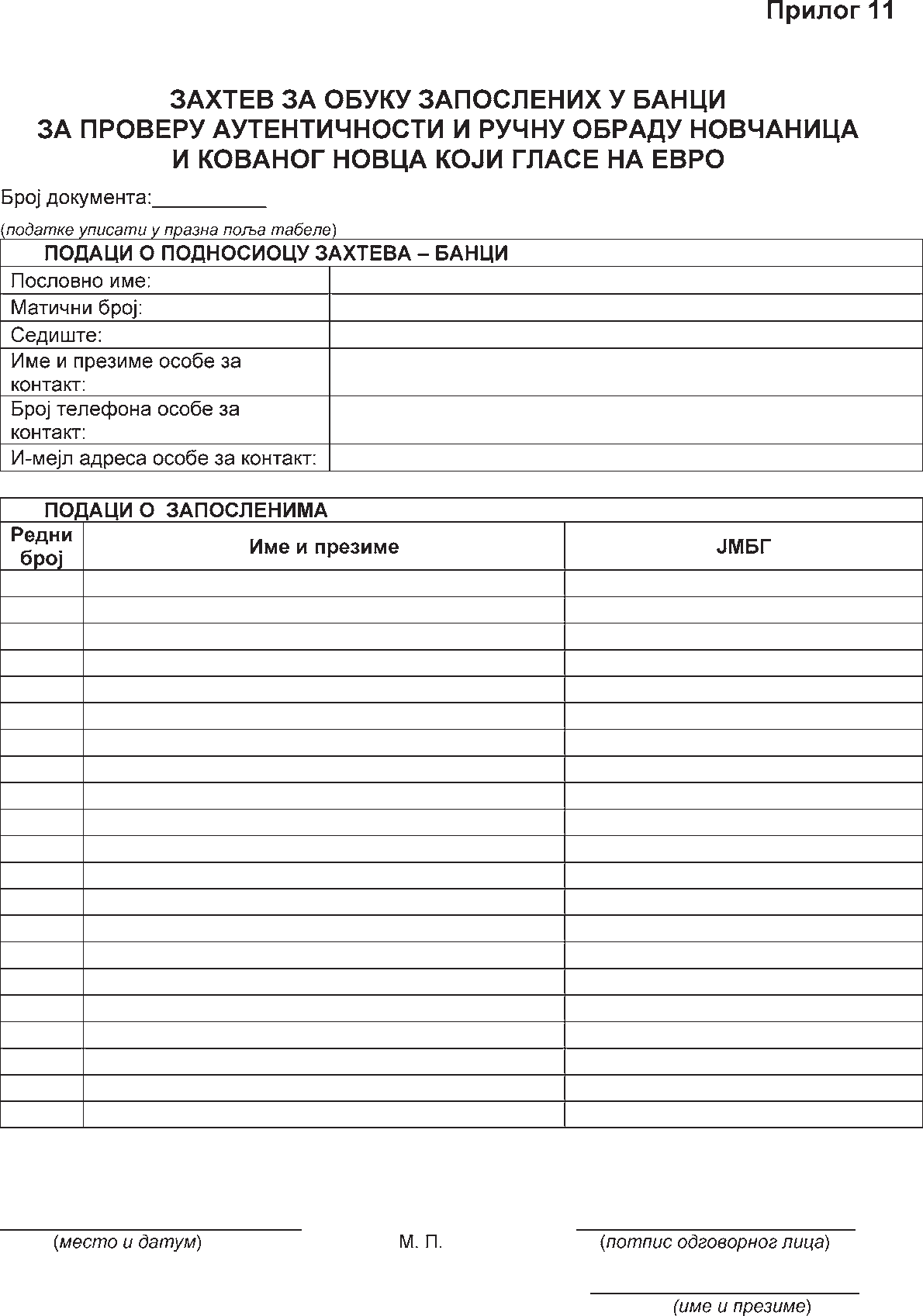 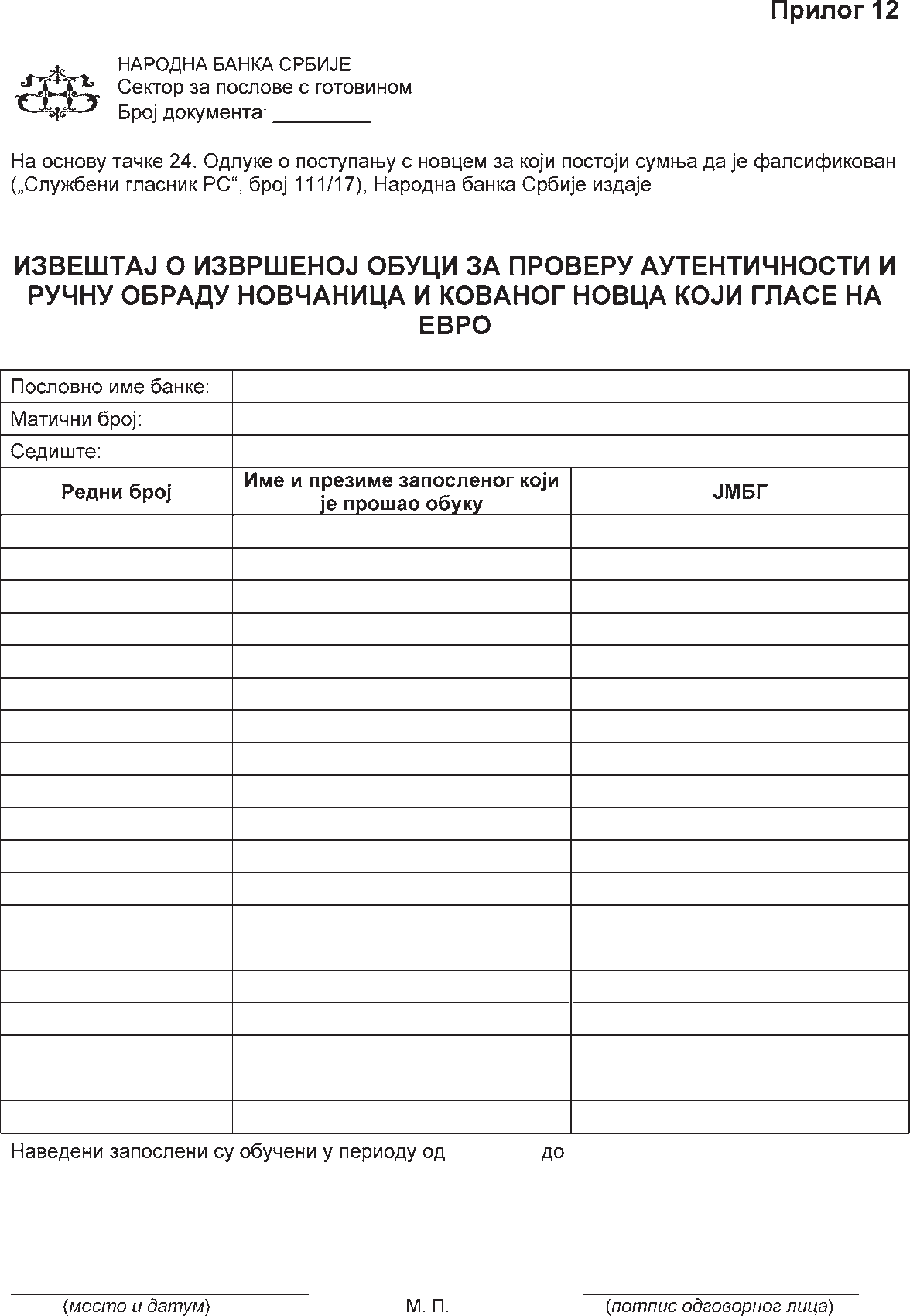 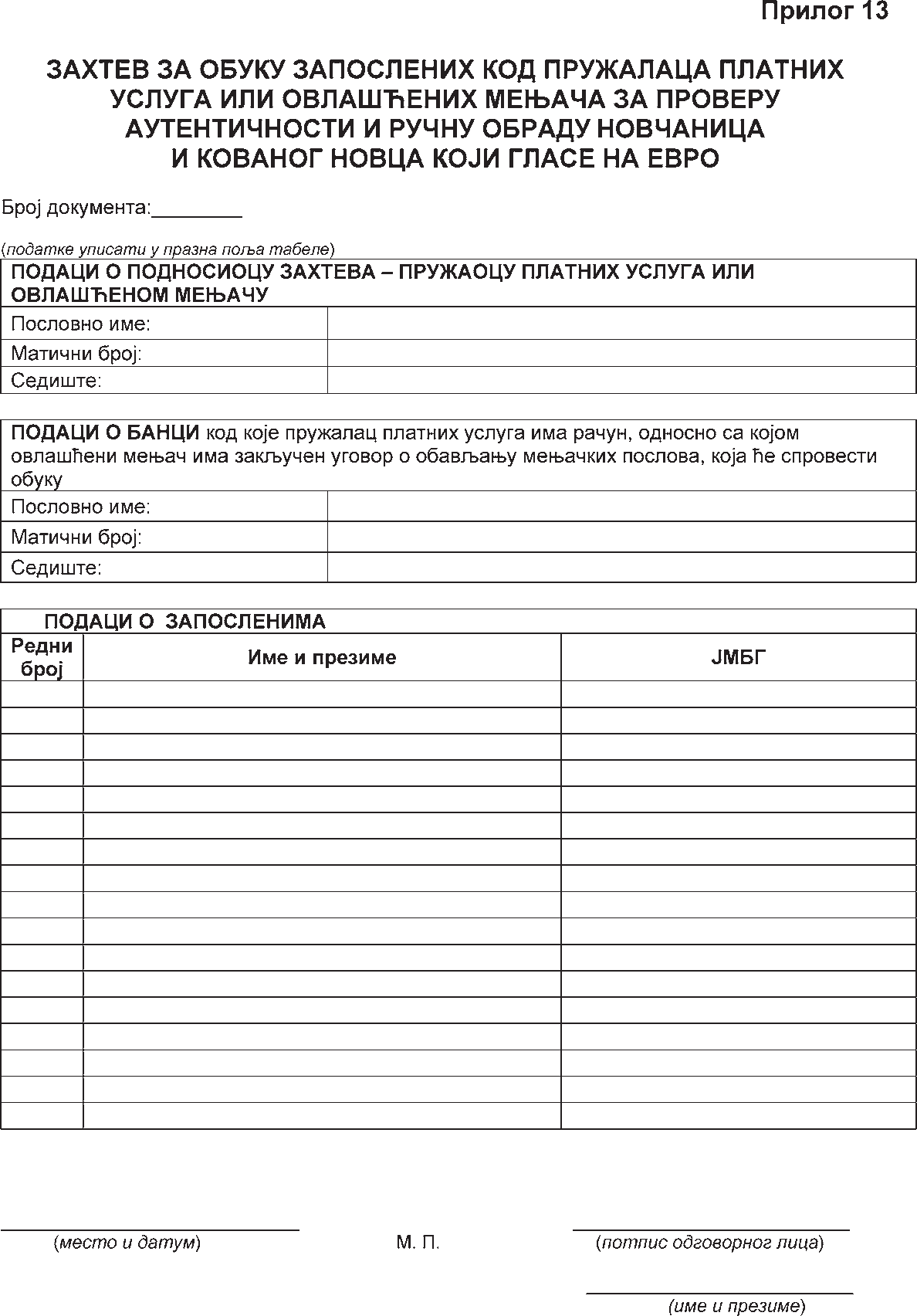 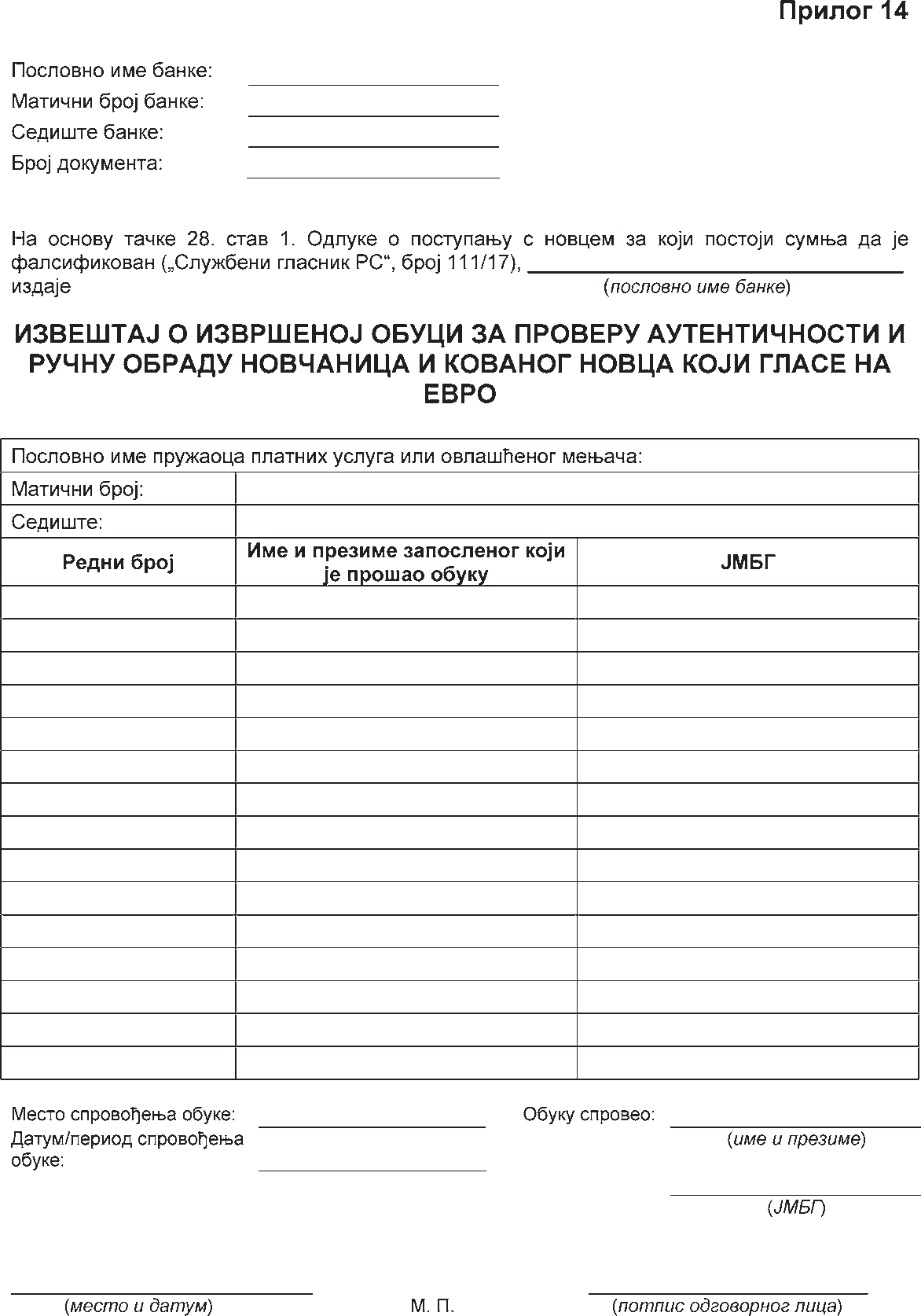 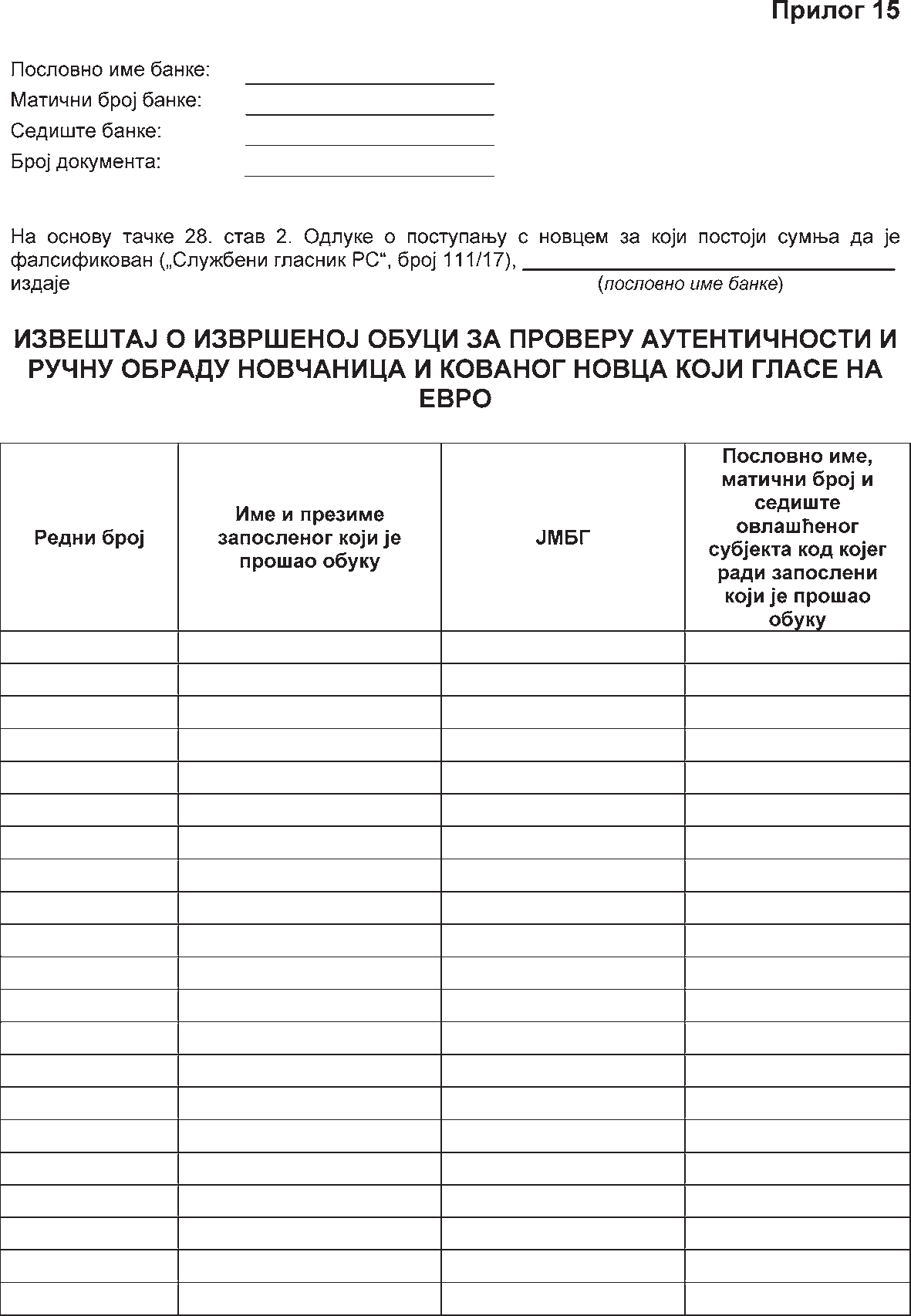 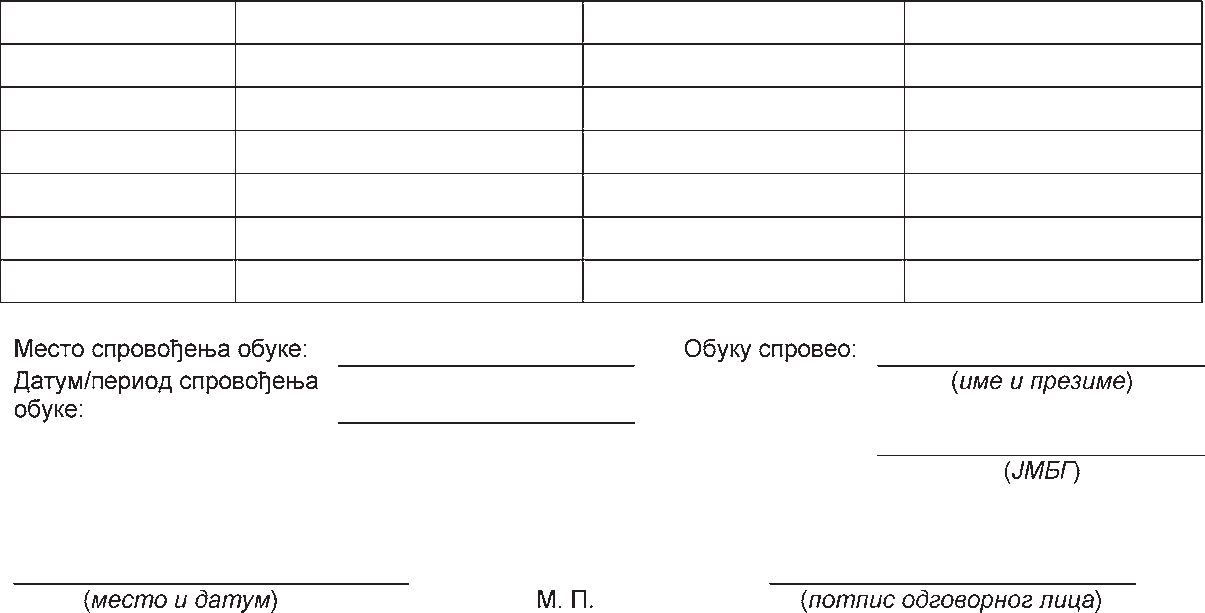 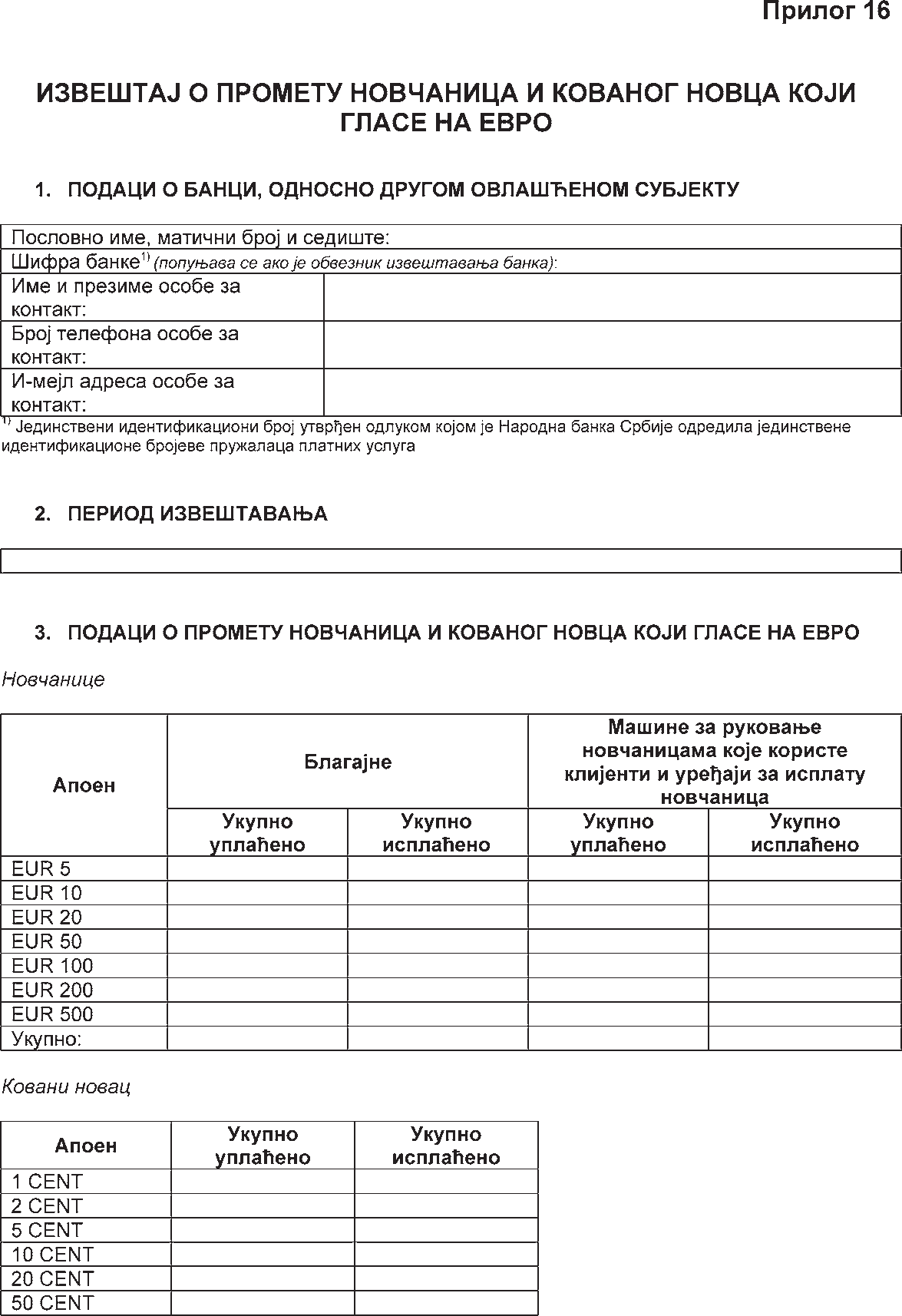 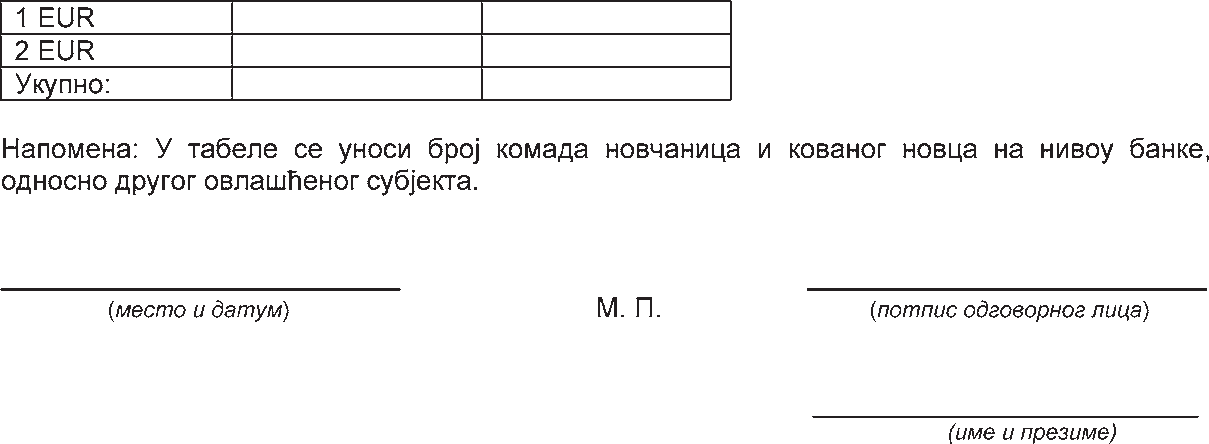 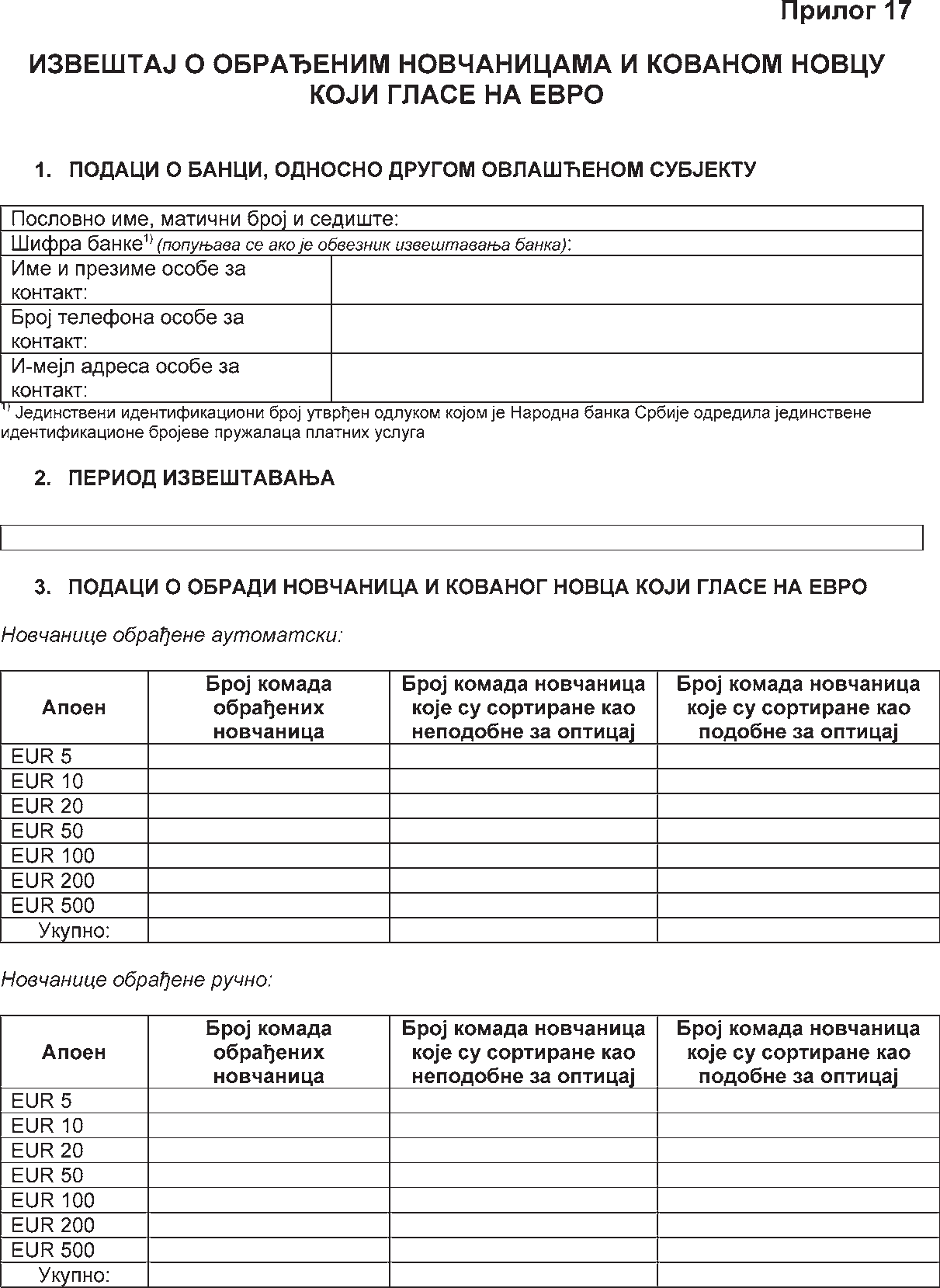 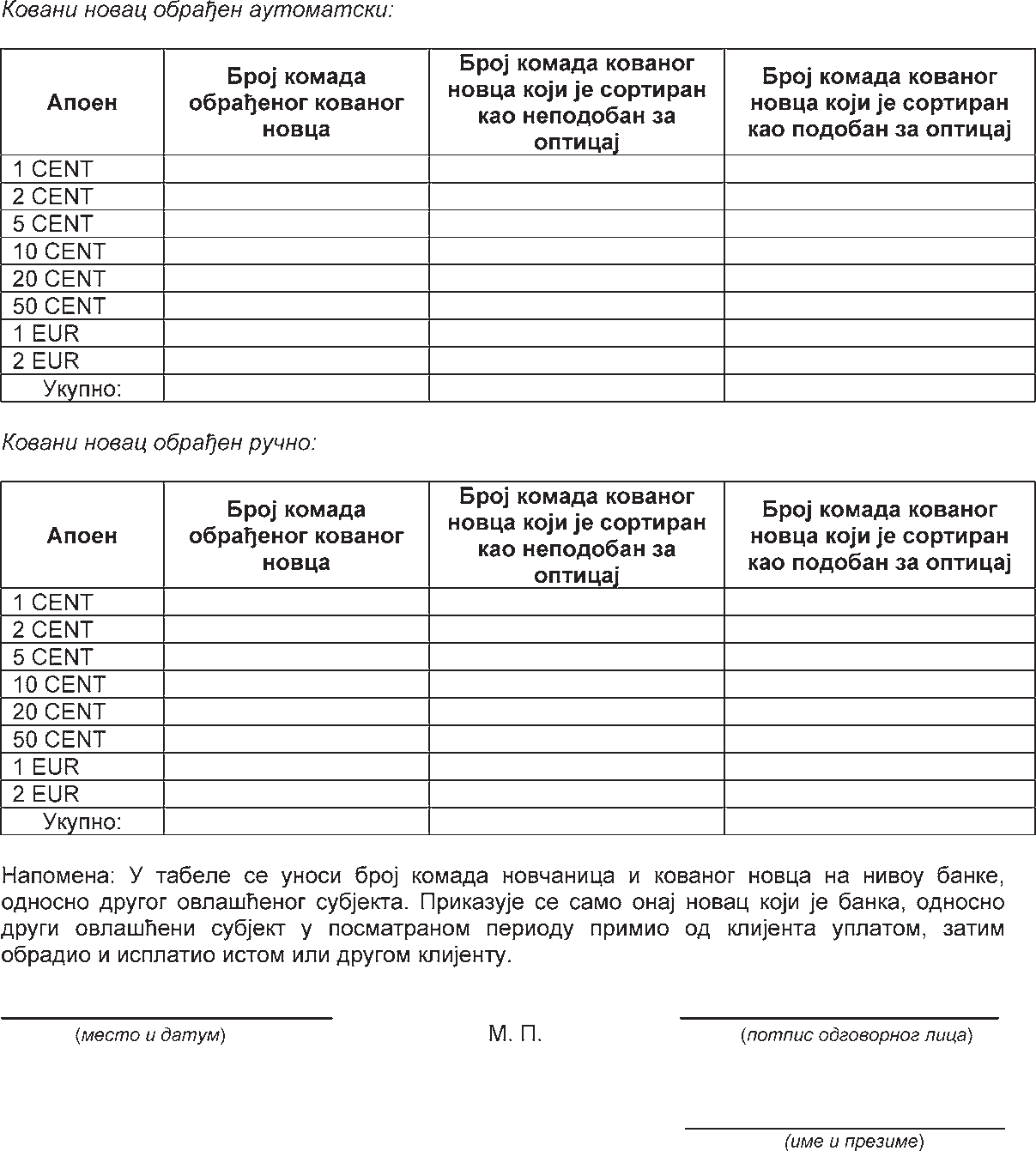 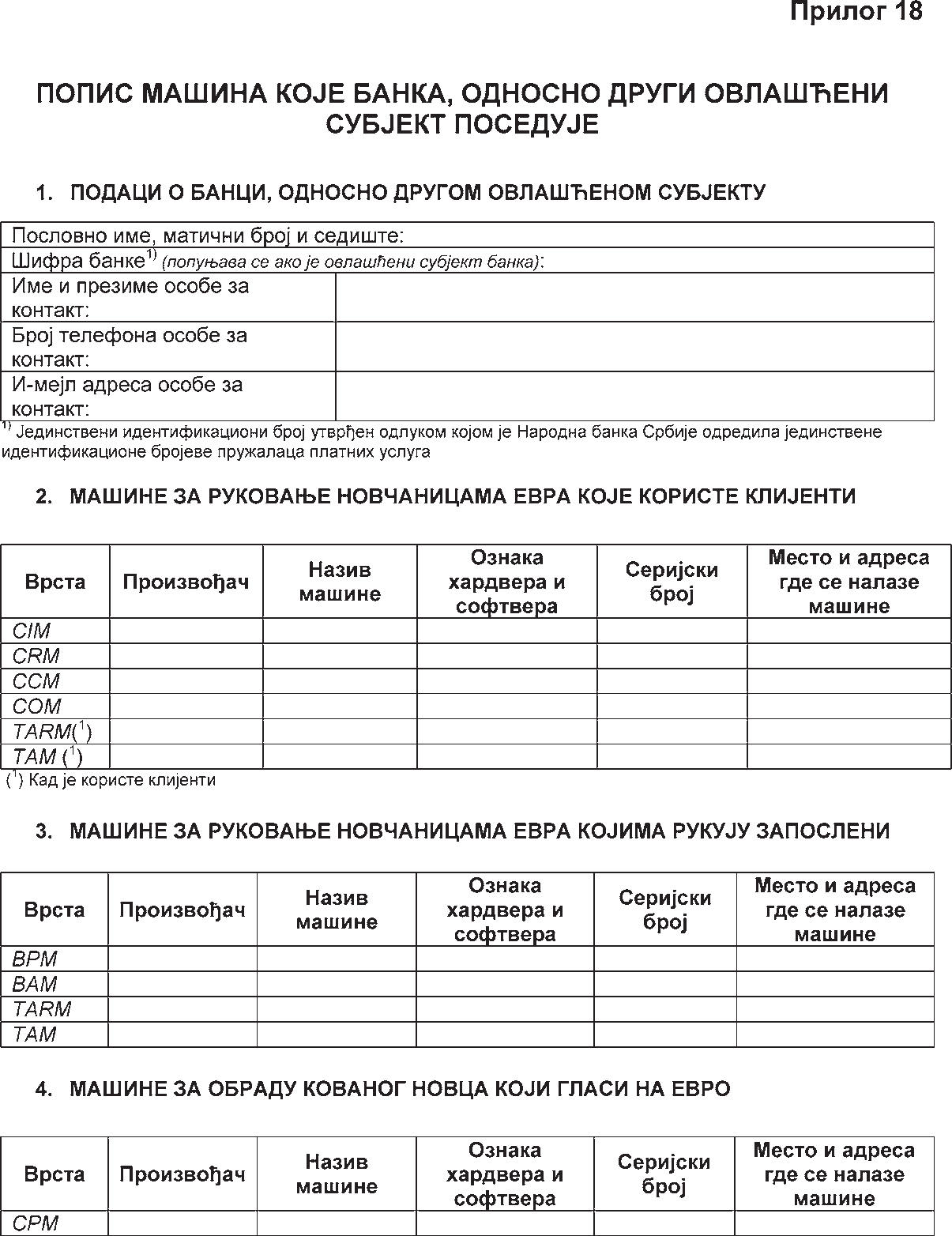 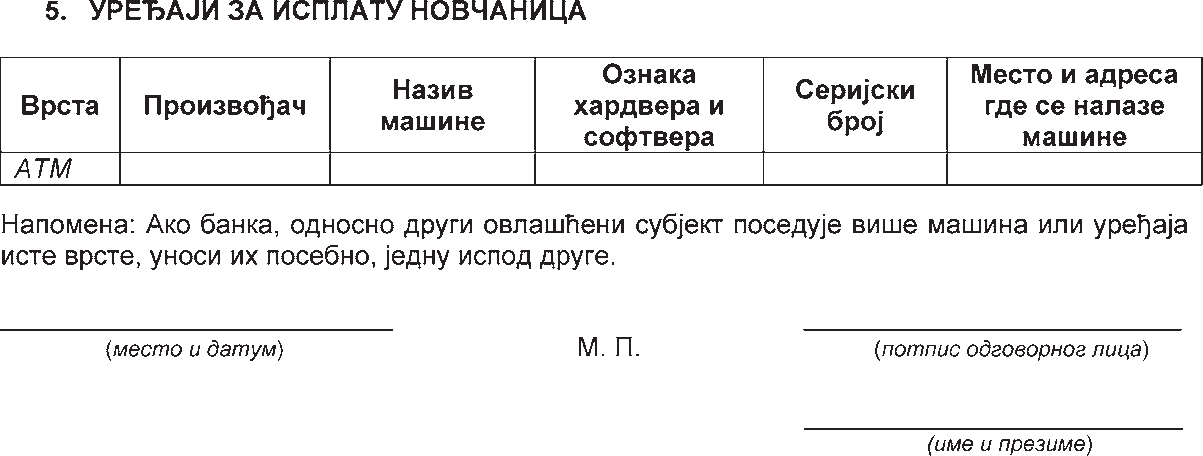 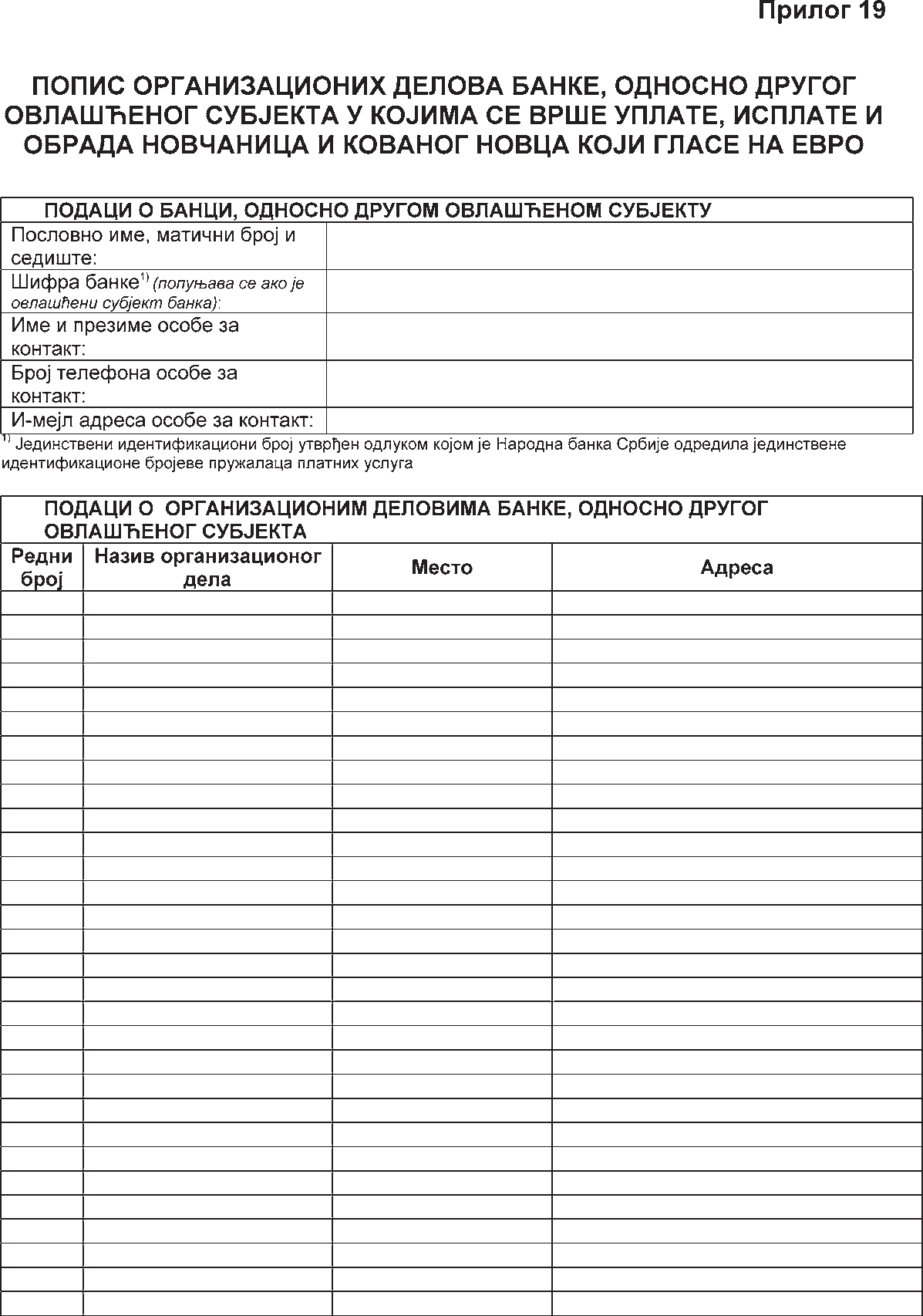 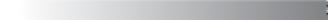 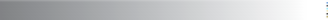 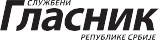 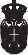 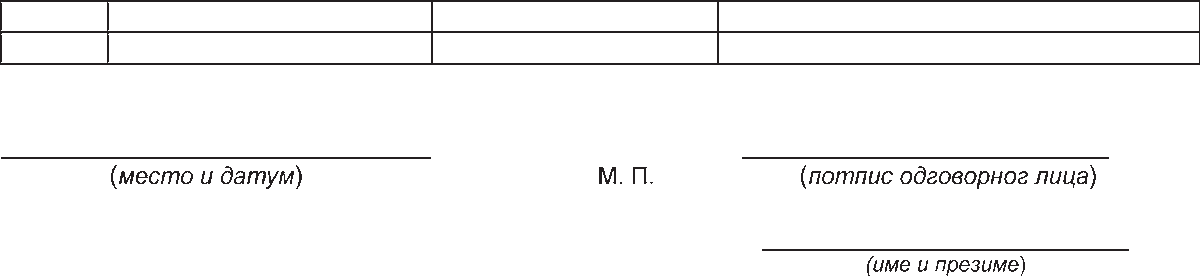 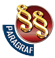 ОДЛУКАО ПОСТУПАЊУ С НОВЦЕМ ЗА КОЈИ ПОСТОЈИ СУМЊА ДА ЈЕ ФАЛСИФИКОВАН("Сл. гласник РС", бр. 111/2017)